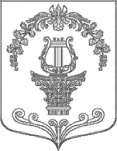 ПОВЕСТКА ДНЯзаседания совета депутатов МО Таицкое городское поселениечетвертого созыва              16-00 – 16-05-открытие  заседания, утверждение  повестки дня  и регламента заседания	Повестка дня:1. Об    установлении    цен на  доставку печного топлива для  граждан,  проживающих  в  домах,    не   имеющих центрального отопления муниципального образования Таицкое городское поселение на 2021 год              Докладчик: Ямса Елена Робертовна- начальник отдела ЖКХ и благоустройства местной администрации           2.  Об утверждении «Положения о погребении и похоронном деле на территории Таицкого городского поселения» (в новой редакции)	3. Об утверждении «Перечня автомобильных дорог общего пользования местного значения» (в новой редакции)Докладчик: Игнатенко Татьяна Владимировна  - заместитель главы администрации                 4. Об утверждении расчетной ставки арендной платы за нежилые помещения,   находящиеся в собственности поселения  Докладчик: Свенцицкая Нина Васильевна - начальник отдела муниципального заказа, отчетности и финансов администрации            5. Об утверждении Положения о порядке оказания имущественной поддержки субъектам малого и среднего предпринимательства и организациям, образующим инфраструктуру поддержки субъектов малого и среднего предпринимательства, а также физическим лицам, не являющимися индивидуальными предпринимателями и применяющих специальный налоговый режим «Налог на профессиональный доход» в МО Таицкое городское поселение, путем предоставления таким субъектам муниципального имущества из перечня имущества (в том числе по льготным ставкам арендной платы)Докладчик: Набиева Анжелика Элшадовна- главный специалист сектора градостроительства, земельных и имущественных отношений Таицкого городского поселения          6. Об установлении размеров должностных окладов, муниципальным служащим Таицкого городского поселения Гатчинского муниципального района  и работникам, не отнесенным к должностям муниципальной службы с 1 марта  2021 года	7. Об утверждении структуры администрации МО Таицкое городское поселение в новой редакцииДокладчик: Львович Ирина Владимировна -глава администрации Таицкого городского поселения           8. Разное25  февраля   2021 г.        16:00                         МКУК «Таицкий культурно-досуговый центр»